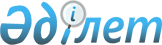 Об утверждении Правил приобретения, хранения, учета, перевозки, ввоза и вывоза взрывчатых материалов
					
			Утративший силу
			
			
		
					Постановление Правительства Республики Казахстан от 7 ноября 2011 года № 1302. Утратило силу постановлением Правительства Республики Казахстан от 4 февраля 2016 года № 53      Сноска. Утратило силу постановлением Правительства РК от 04.02.2016 № 53 (вводится в действие со дня его первого официального опубликования).      В соответствии с подпунктом 1) статьи 4-5 Закона Республики Казахстан от 21 декабря 1995 года «Об органах внутренних дел Республики Казахстан» Правительство Республики Казахстан ПОСТАНОВЛЯЕТ:



      1. Утвердить прилагаемые Правила приобретения, хранения, учета, перевозки, ввоза и вывоза взрывчатых материалов.



      2. Настоящее постановление вводится в действие по истечении десяти календарных дней после первого официального опубликования.      Премьер-Министр

      Республики Казахстан                       К. Масимов

Утверждены         

постановлением Правительства

Республики Казахстан   

от 7 ноября 2011 года № 1302 

Правила

приобретения, хранения, учета, перевозки, ввоза и вывоза

взрывчатых материалов 

1. Общие положения

      1. Настоящие Правила приобретения, хранения, учета, перевозки, ввоза и вывоза взрывчатых материалов (далее – Правила) определяют порядок приобретения, хранения, учета, перевозки, ввоза и вывоза взрывчатых материалов в соответствии с законами Республики Казахстан от 21 декабря 1995 года «Об органах внутренних дел», от 11 января 2007 года «О лицензировании» и от 21 июля 2007 года «Об экспортном контроле». 

2. Порядок приобретения взрывчатых материалов

      2. Приобретение взрывчатых материалов осуществляется на основании разрешения органа внутренних дел.



      3. Для выдачи разрешения на приобретение взрывчатых материалов в орган внутренних дел организацией представляется:



      1) ходатайство руководителя организации с указанием наименования и количества (веса, размера) приобретаемых взрывчатых материалов, фамилии, имени, отчества, серии и номера удостоверения личности или паспорта лица, ответственного за приобретение;



      2) копия лицензии на осуществление соответствующего вида деятельности;



      3) разрешение (свидетельство) на приобретение взрывчатых материалов, выданное территориальным подразделением уполномоченного органа в области промышленной безопасности;



      4) разрешение (свидетельство) на эксплуатацию места хранения взрывчатых материалов, выданное территориальным подразделением уполномоченного органа в области промышленной безопасности;



      5) разрешение на хранение взрывчатых материалов, выданное органом внутренних дел, на территории которого расположено складское помещение;



      6) копия контракта (договора) купли-продажи или иного документа отчуждения между участниками внешнеторговой сделки;



      7) копия договора(ов) между производителем и импортером или потребителем и импортером, если в качестве импортера выступает посредник.



      4. Разрешение на приобретение взрывчатых материалов согласно приложению 1 к настоящим Правилам заполняется на основании сведений, указанных в свидетельстве на приобретение взрывчатых материалов, выданном территориальным подразделением уполномоченного органа в области промышленной безопасности.



      Разрешение на приобретение выдается органом внутренних дел в течение:



      1) пятнадцати календарных дней – при обращении юридического лица, для рассмотрения которого не требуется получение информации от иных субъектов, должностных лиц, либо проверка с выездом на место;



      2) тридцати календарных дней – при обращении юридического лица, для рассмотрения которого требуется получение информации от иных субъектов, должностных лиц, либо проверка с выездом на место.



      В выдаче разрешения на приобретение отказывается в случаях, если не представлены документы в соответствии с требованиями пункта 3 настоящих Правил. 



      5. Срок действия разрешения на приобретение соответствует сроку действия свидетельства на приобретение взрывчатых материалов выданного территориальным подразделением уполномоченного органа в области промышленной безопасности.



      6. Не допускается передача (продажа) взрывчатых материалов другой организации при отсутствии у последней разрешения на приобретение взрывчатых материалов, выданного органом внутренних дел.



      7. Не использованное в течение указанного срока разрешение на приобретение теряет силу и продлению не подлежит.



      В случае утраты, дубликат разрешения на приобретение выдается при условии немедленного письменного уведомления органа внутренних дел, выдавшего данное разрешение и подачи в средства массовой информации объявления об его утрате. 

3. Порядок хранения и учета взрывчатых материалов

      8. Хранение взрывчатых материалов осуществляется на основании разрешения органа внутренних дел.



      9. Для выдачи разрешения на хранение взрывчатых материалов в орган внутренних дел, на обслуживаемой территории которого расположен склад организация представляет:



      1) ходатайство руководителя организации, с указанием наименования и количества (веса, размера) взрывчатых материалов, подлежащих хранению, фамилии, имени, отчества, серии и номера удостоверения личности или паспорта лица, ответственного за хранение;



      2) разрешение (свидетельство) на эксплуатацию места хранения (склада) взрывчатых материалов, выданное территориальным подразделением уполномоченного органа в области промышленной безопасности;



      3) копия паспорта склада взрывчатых материалов.



      10. Перед выдачей разрешения на хранение взрывчатых материалов сотрудник органа внутренних дел обследует место хранения (склад) в порядке установленном Законом Республики Казахстан от 6 января 2011 года «О государственном контроле и надзоре в Республике Казахстан».



      При обследовании складов, предназначенных для хранения взрывчатых материалов, на техническое оборудование хранилищ и организацию охраны объектов проверяется:



      1) состояние технического оборудования объектов (наличие и прочность ограждения, постовых вышек, оборудование запретной зоны, исправность светильников, расчищенность территории, исправность охранной сигнализации, средств связи с ближайшими постами охраны и органами внутренних дел);



      2) пригодность складских помещений для хранения взрывчатых материалов, состояние подъездных путей;



      3) правильность осуществления допуска лиц к работам, связанным с хранением, использованием и перевозкой взрывчатых материалов;



      4) состояние охраны объекта (наличие договора на оказание охранных услуг с использованием огнестрельного оружия);



      5) осуществление пропускного режима на территорию склада (правильность оформления материальных пропусков, порядок прохода, проезда, выноса, ввоза и вывоза взрывчатых материалов).



      11. После обследования места хранения (склада) взрывчатых материалов сотрудник органа внутренних дел составляет акт проверки согласно приложению 2 к настоящим Правилам о пригодности складских помещений для хранения взрывчатых материалов.



      12. На основании акта проверки и данных, указанных в свидетельстве на эксплуатацию места хранения (склада) взрывчатых материалов, выданном территориальным подразделением уполномоченного органа в области промышленной безопасности, органами внутренних дел выдается разрешение на хранение взрывчатых материалов согласно приложению 3 к настоящим Правилам в течение:



      1) пятнадцати календарных дней – при обращении юридического лица, для рассмотрения которого не требуется получение информации от иных субъектов, должностных лиц, либо проверка с выездом на место;



      2) тридцати календарных дней – при обращении юридического лица, для рассмотрения которого требуется получение информации от иных субъектов, должностных лиц, либо проверка с выездом на место.



      При несоответствии склада требованиям пункта 10 настоящих Правил в выдаче разрешения отказывается.



      13. Срок действия разрешения на хранение взрывчатых материалов соответствует сроку действия свидетельства на эксплуатацию места хранения выданного территориальным подразделением уполномоченного органа в области промышленной безопасности.



      14. Разрешение на хранение взрывчатых материалов не подлежит продлению при окончании срока его действия.



      В случае утраты дубликат разрешения на хранение взрывчатых материалов выдается при условии немедленного письменного уведомления органа внутренних дел выдавшего разрешение и подачи в средства массовой информации объявления об утрате разрешения.



      15. Основаниями для переоформления разрешения на хранение являются истечение срока его действия, изменение адреса, наименования юридического лица, ответственного лица, на имя которого выдано разрешение, места хранения и емкости склада.



      16. Взрывчатые материалы хранятся только в специальных складах устроенных или приспособленных для этой цели (базисные, расходные и др.).



      Вокруг каждого поверхностного склада взрывчатых материалов устанавливается запретная зона шириной не менее 50 м, считая от ограды.



      17. Передвижной склад взрывчатых материалов подлежит охране.



      Вид охраны, состав, количество, дислокация постов и порядок охраны складов взрывчатых веществ устанавливаются совместным приказом руководителя предприятия (организации) и руководителя частной охранной организации по согласованию с органом внутренних дел. Изменение количества постов охраны допускается только по согласованию с органом внутренних дел.



      18. Хранилища с взрывчатыми материалами в нерабочее время запираются на замок, опломбируются или опечатываются. Ключи, пломбировочные щипцы и печати хранятся у заведующего складом.



      19. Допуск людей на территорию склада, другого места хранения производится по постоянным или разовым пропускам, выдаваемым с разрешения руководителя предприятия (организации) или руководителя подрядной организации, если склад находится в ведении этой организации.



      20. Все склады взрывчатых материалов подлежат круглосуточной охране. Охрана вооружается огнестрельным оружием.



      Охрана подземных складов вооружается только специальными средствами.



      21. Допуск лиц к работам, непосредственно связанным с приобретением, хранением, учетом, перевозкой, использованием взрывчатых материалов, производится администрацией организации только после их предварительной всесторонней и тщательной проверки органами внутренних дел.



      22. Для согласования допуска лиц к работам связанным со взрывчатыми материалами организации представляют в территориальный орган внутренних дел следующие документы:



      1) список лиц с указанием фамилии, имени, отчества, даты и места рождения, места жительства;



      2) медицинские справки, свидетельствующие о пригодности лица к указанному виду работы (справки психиатра, нарколога).



      Сотрудники органов внутренних дел, в срок до одного месяца со дня поступления документов проверяют указанных лиц по учетам органов внутренних дел и месту жительства.



      23. При наличии обстоятельств, препятствующих допуску лиц к работе, связанной с приобретением, хранением, учетом, использованием, перевозкой, охраной предметов и веществ, орган внутренних дел в письменной форме в течение 20 дней извещает об этом администрацию организации.



      24. Список лиц, допускаемых к работе, связанной с приобретением, хранением, учетом, использованием, перевозкой взрывчатых предметов и веществ, согласовывается с начальником органа внутренних дел или его заместителем.



      25. Органы внутренних дел отказывают организациям в допуске лиц к работам со взрывчатыми материалами в случаях:



      1) непредставления медицинских справок об отсутствии противопоказаний, связанных с психическим заболеванием, алкоголизмом или наркоманией;



      2) наличия непогашенной или неснятой в установленном законом порядке судимости за совершение умышленного преступления;



      3) отсутствия постоянного места жительства;



      4) недостижения лицом восемнадцатилетнего возраста.



      26. Проверка правильности учета взрывчатых материалов на складах производится лицами, специально назначенными руководителем организации и представителем уполномоченного органа в области промышленной безопасности.



      В случае выявления при проверке недостачи или излишков взрывчатых материалов руководитель предприятия или организации немедленно сообщает в орган внутренних дел для принятия соответствующих мер. 

4. Порядок перевозки взрывчатых материалов

      27. Перевозка взрывчатых материалов осуществляется в соответствии с законами Республики Казахстан от 8 декабря 2001 года «О железнодорожном транспорте», от 15 июля 2010 года «Об использовании воздушного пространства Республики Казахстан и деятельности авиации», постановлениями Правительства Республики Казахстан от 12 марта 2004 года № 316 «О некоторых вопросах по перевозке опасных грузов автомобильным транспортом», от 21 июня 2011 года № 682 «Об утверждении Правил перевозок грузов железнодорожным транспортом», от 21 июля 2011 года № 839 «Об утверждении Правил перевозки опасных грузов внутренним водным транспортом».

      Сноска. Пункт 27 в редакции постановления Правительства РК от 29.11.2012 № 1502 (вводится в действие по истечении десяти календарных дней после первого официального опубликования).



      28. Исключен постановлением Правительства РК от 29.11.2012 № 1502 (вводится в действие по истечении десяти календарных дней после первого официального опубликования).



      29. Исключен постановлением Правительства РК от 29.11.2012 № 1502 (вводится в действие по истечении десяти календарных дней после первого официального опубликования).



      30. Перевозка взрывчатых материалов в пределах города, района, с одного склада на другие, принадлежащие одному и тому же предприятию, производится по наряду-накладной, а к местам производства взрывных работ (использования или испытания взрывчатых материалов) – по наряду-накладной или наряду-путевке.

      Сноска. Пункт 30 в редакции постановления Правительства РК от 29.11.2012 № 1502 (вводится в действие по истечении десяти календарных дней после первого официального опубликования). 

5. Порядок ввоза, вывоза взрывчатых материалов

      31. Ввоз и вывоз взрывчатых материалов на территорию Республики Казахстан осуществляется на основании лицензий на импорт и экспорт выдаваемых уполномоченным органом в области экспортного контроля в соответствии с законодательством Республики Казахстан в области экспортного контроля и законодательством Таможенного союза.



      32. Министерство внутренних дел согласовывает заявления на выдачу лицензии на импорт, экспорт взрывчатых материалов при предоставлении уполномоченным органом в области экспортного контроля следующих документов:



      1) заявления в установленной форме, в соответствии с законодательством об экспортном контроле;



      2) копии свидетельства о государственной регистрации заявителя в качестве юридического лица – для юридического лица;



      3) копии свидетельства о постановке заявителя на учет в налоговом органе;



      4) копии контракта (договора) купли-продажи или иного документа отчуждения между участниками внешнеторговой сделки;



      5) копии договора между экспортером и производителем или импортером и потребителем, если в качестве заявителя выступает посредник;



      6) копии лицензии на осуществление соответствующего вида деятельности;



      7) копии сертификата конечного пользователя (при экспорте продукции, подлежащей экспортному контролю), выданного уполномоченным государственным органом страны-получателя, содержащего обязательства страны-получателя об использовании импортируемой из Республики Казахстан продукции только для нужд этой страны и недопущении ее реэкспорта или передачи в третьи страны без согласия казахстанской стороны;



      8) копии разрешения (свидетельства) на приобретение (для импорта) взрывчатых материалов, выданного территориальным подразделением уполномоченного органа в области промышленной безопасности;



      9) копии разрешения на приобретение для импорта взрывчатых материалов выданного территориальным органом внутренних дел;



      10) копии разрешения (свидетельства) на эксплуатацию склада (базисного, расходного) для хранения взрывчатых материалов, выданного территориальным подразделением уполномоченного органа в области промышленной безопасности;



      11) копии разрешения на хранение взрывчатых материалов выданного территориальным органом внутренних дел;



      12) в случае транспортировки взрывчатых материалов автомобильным транспортом представляется согласованный с органами дорожной полиции маршрут перевозки опасного груза.



      13) в случае отсутствия собственного склада для хранения взрывчатых материалов представляется копия договора(ов) на хранение, либо аренды склада(ов) у третьего лица, имеющего соответствующие свидетельства и разрешения на их эксплуатацию и хранение, выданные уполномоченными органами в области промышленной безопасности и органами внутренних дел.

      Сноска. Пункт 32 с изменением, внесенным постановлением Правительства РК от 29.11.2012 № 1502 (вводится в действие по истечении десяти календарных дней после первого официального опубликования).



      33. Министерство внутренних дел согласовывает заявление на выдачу лицензии на импорт (экспорт) или отказывает в согласовании заявления на выдачу лицензии на импорт (экспорт) в соответствии с законодательством Республики Казахстан об экспортном контроле.

Приложение 1          

к Правилам приобретения,    

хранения, учета, перевозки, ввоза

и вывоза взрывчатых материалов 

Приложение 2          

к Правилам приобретения,    

хранения, учета, перевозки, ввоза

и вывоза взрывчатых материалов  

АКТ

о проверке склада с хранением взрывчатых веществ«__» __________ 20__ г.                            __________________

                                                   (населенный пункт)Мною, (нами), _______________________________________________________

             (указать должность, фамилию, инициалы проверяющего (их)

_____________________________________________________________________в присутствии представителя (ей) ____________________________________

проверен склад взрывчатых материалов ________________________________

                                          (наименование объекта,

_____________________________________________________________________

                 его адрес или место расположения)Ответственным лицом является ________________________________________

                                (должность, фамилия, имя, отчество)Тип склада __________________________________________________________

        (базисный, расходный, постоянный, временный, кратковременный)Состояние технического оборудования объектов ________________________

_____________________________________________________________________

            (наличие и прочность ограждения, постовых вышек,

_____________________________________________________________________

          оборудование запретной зоны, исправность светильников, _____________________________________________________________________

      расчищенность территории, исправность охранной сигнализации,

                средств связи с ближайшими постами охраны _____________________________________________________________________

                      и органами внутренних дел);Пригодность складских помещений _____________________________________

                                 для хранения взрывчатых материалов,

                                      состояние подъездных путей)Правильность осуществления допуска лиц ______________________________

_____________________________________________________________________

    (к работам, связанным с хранением, использованием и перевозкой

                        взрывчатых материалов)Состояние охраны объекта ____________________________________________

                         (наличие договора на оказание охранных услуг

                            с использованием огнестрельного оружия);Осуществление пропускного режима на территорию склада _______________

                                             (правильность оформления

_____________________________________________________________________

    материальных пропусков, порядок прохода, проезда, выноса, ввоза

                        и вывоза взрывчатых материалов)Недостатки в хранении взрывчатых материалов _________________________Предложения по их устранению ________________________________________Сроки исполнения ____________________________________________________Выполнение предложений по результатам предыдущей проверки ___________

                                                     (кем проводилась

_____________________________________________________________________

       последняя проверка, выполнены или не выполнены предложения

                          по устранению замечаний)Решение по проверке объекта _________________________________________

                                 (разрешить дальнейшее хранение и

_____________________________________________________________________

использование, запретить либо опечатать, указать мотивировку решения)Подписи проверяющего (их) ___________ Копию акта получил ____________

                           (Ф.И.О.)                         (Ф.И.О.)

Приложение 3          

к Правилам приобретения,    

хранения, учета, перевозки, ввоза

и вывоза взрывчатых материалов 
					© 2012. РГП на ПХВ «Институт законодательства и правовой информации Республики Казахстан» Министерства юстиции Республики Казахстан
				Министерство внутренних дел

Республики Казахстан

_____________________________________

(наименование органа внутренних дел)

 Корешок разрешения № ______

«__» _________ 20__ г.Выдано____________________________________

        (наименование юридического лица,

__________________________________________

__________________________________________

         адрес и служебный телефон)под персональную ответственность на право

приобретения _____________________________

                  (фамилия, инициалы

__________________________________________

  ответственного лица, служебный телефон,

__________________________________________

    наименование материалов разрешенных

_________________________________________.

приобретению, № контракта, его количество)Действительно до «__» ________ 20__ г.Начальник ___________________

               (подпись)Примечание. В случае большого количества

наименований материалов прилагается

приложение, которое является неотъемлемой

частью данного разрешения.Разрешение № ___Выдано ___________________________________

        (наименование юридического лица,

__________________________________________

__________________________________________

         адрес и служебный телефон)под персональную ответственность на право

приобретения _____________________________

                   (фамилия, инициалы

__________________________________________

  ответственного лица, служебный телефон,

__________________________________________

   наименование материалов разрешенных

_________________________________________.

приобретению, № контракта, его количество)Действительно до «__» ________ 20__ г.

Начальник __________________

               (подпись)Примечание. В случае большого количества

наименований материалов прилагается

приложение, которое является неотъемлемой

частью данного разрешения.Министерство внутренних дел

Республики Казахстан

_____________________________________

(наименование органа внутренних дел)

 Корешок разрешения № ______

«__» _________ 20__ г.Выдано____________________________________

        (наименование юридического лица,

__________________________________________

__________________________________________

         адрес и служебный телефон)под персональную ответственность на право

хранения _________________________________

                  (фамилия, инициалы

__________________________________________

  ответственного лица, служебный телефон,

__________________________________________

    наименование материалов разрешенных

_________________________________________.

           к хранению его количества)Действительно до «__» ________ 20__ г.Начальник ___________________

               (подпись)Примечание. В случае большого количества

наименований материалов прилагается

приложение, которое является неотъемлемой

частью данного разрешения.Разрешение № ___Выдано ___________________________________

        (наименование юридического лица,

__________________________________________

__________________________________________

         адрес и служебный телефон)под персональную ответственность на право

хранения _______________________________

                   (фамилия, инициалы

__________________________________________

  ответственного лица, служебный телефон,

__________________________________________

   наименование материалов разрешенных

_________________________________________.

          к хранению его количества)Действительно до «__» ________ 20__ г.

Начальник __________________

               (подпись)Примечание. В случае большого количества

наименований материалов прилагается

приложение, которое является неотъемлемой

частью данного разрешения.